City of SadievilleP.O. Box 129, 605 Pike Street Sadieville, Kentucky 40370AGENDAREGULAR CITY MEETING MONDAY, AUGUST 22, 2022 – 6:00 P.M.CITY HALLCALL TO ORDERMOMENT OF SILENCEROLL CALL/DETERMINATION OF QUORUMCITIZEN COMMENTS (SIGN-IN REQUIRED)OLD AND NEW BUSINESSMAYORPREVIOUS MINUTES APPROVALRegular meeting July 25, 2022, and Special meeting August 8, 2022FINANCIAL REPORTS APPROVALNuisance OrdinancesSnow removalCITY ATTORNEYResolution 2022-02, Closing of Main St for Celebrate Sadieville festivalPUBLIC SAFETYFuel cardsTaser class for PDRetirement issueOfficer Lawson Firstnet phone & replacement of cruiser hotspotsPUBLIC WORKSFestival UpdatePARKS & RECREATIONScott Co Library Polar ExpressSTREETS, TRAILS, AND WALKWAYSCITY CLERK REPORTCredit Card ReaderADJOURNMENT

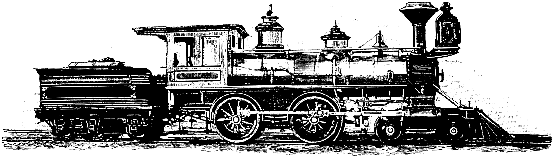 